                                                                                                                                              ИП. Шевченко Владимировна                                                                                                           УтверждаюКАБИНЕТ  МАНИКЮРА	                                        			                           МАНИКЮРМаникюр (классический, комбинированный, европейский)………………………………………………………….  600Маникюр + покрытие лак….………..…………………………  800Маникюр + покрытие лак «френч»…………….…………  900Покрытие лак….…………….……………………………………….  300Покрытие лак «френч»….………………….…………………..  400Маникюр + покрытие (шеллак, гель лак) цвет…….   1550Маникюр + покрытие (шеллак, гель лак) «френч»  1650Покрытие гель лаком (шеллак, гель лак) цвет……..  1100Покрытие гель лаком (шеллак, гель лак) «френч»   1200Лечебное покрытие.………………………………………………. 100Мужской маникюр…………………………………………………. 900Снятие лака…………………………………………………………….. 50Снятие гель-лак, шеллак………………………………………..  400Покрытие системой укрепления IBX……………………..  800                                                                                                                                             ИП. Шевченко Олеся Владимировна                                                                                                                                             УтверждаюДИЗАЙН НОГТЕЙРоспись с использованием различных техник /1 ноготь/Плоскостной дизайн………………………………………..  от 30Китайская роспись……………………………………………  от 100Акварельная роспись……………………………………….  от 100УКРЕПЛЕНИЕ НОГТЕЙ БИОГЕЛЕМУкрепление «под лак»……………………………………..   900Цветное укрепление………………………………..……….  1100Френч-укрепление……………………………………………. 1200Снятие укрепляющего покрытия……………………..  500                                                                                                                                            ИП. Шевченко Олеся Владимировна                                                                                                                                            УтверждаюНАРАЩИВАНИЕ НОГТЕЙ АКРИЛНаращивание «под лак» ………………………….………… 2500Наращивание «Френч» ……………………………………... 2800Наращивание «Аквариумный» дизайн……….... от 3000Коррекция ………………………………………………………….. 1800Снятие наращенных ногтей (акрил)…………………..  700НАРАЩИВАНИЕ НОГТЕЙ ГЕЛЬНаращивание под лак………………………………..………. 2500Наращивание «френч»………………………………………. 2800Наращивание «Аквариумный» дизайн»……….  от 3000Коррекция………………………………………………………….. 1800 Снятие наращенных ногтей (гель)…………………….   700                                                                                                                                             ИП. Шевченко Олеся  Владимировна                                                                                                                                             Утверждаю        КАБИНЕТ ПЕДИКЮРАПЕДИКЮРАппаратный, классический, комбинированный…………………………………….. 1300 - 1500Покрытие лаком……………………………………………........ 200Покрытие «френч»………………………………………………. 300Педикюр + покрытие (гель-лак, шеллак) цвет……  2200Педикюр + покрытие (гель-лак, шеллак) френч…. 2300Покрытие (гель-лак, шеллак) цвет…………………….... 1100Покрытие (гель-лак, шеллак) френч……………………. 1200Биогелевое укрепление ногтевой пластины ног «под лак» ………………………………………………………………………  1000                    Биогелевое укрепление ногтевой пластины ног «цвет» ………….……………………………………………………………………  1100Биогелевое укрепление ногтевой пластины ног «френч»…………………………………………………………………. 1200Снятие биогелевого покрытия………………………..……. 600Обработка пальцев ног……………………………………....... 750  Обработка пяток……………………………………………….……  550Снятие гель-лака……………………………………………….……. 400                                                                                                                                           ИП Шевченко Олеся Владимировна                                                                                                                                           УтверждаюКАБИНЕТ МЕДИЦИНСКОГО ПЕДИКЮРА Медицинский педикюр:Для женщин, разная степень сложности………..1600-2000Для мужчин…………………………………………………….………. 2000Медицинский педикюр с онихомикозом (грибок)………………………………….……………………….  1800-2500Сложный педикюр (трещины, кератоз стопы более 50 %, множество стержневых мозолей, вросший ноготь, микоз)……………………………………………………………………… 2500                                                                                                                                                                                                                Гигиеническая обработка ногтей пораженных микозом(одна единиц)…………………………………………….......... 300-500Первичная обработка вросшего ногтя с применением перевязочного материала (одна единица)……….…….500Повторная обработка вросшего ногтя с применением перевязочного материала (одна единица)……………..300Тампонада кополи…………………………………………………….150                                                                                                                                              ИП Шевченко Олеся Владимировна                                                                                                                                              УтверждаюГигиеническая обработка стоп пораженных микозом ………………………………………………….…………………………. 2500                                                                                                  Уход за диабетической стопой…………………………………………………………………  2500Первичная обработка глубоких трещин с применением перевязочного материалом………………………..…….  1000Вторичная обработка глубоких трещин с применением перевязочного материалом………………………………   500Удаление корневой мозоли (одна единица) …..   500	                                                                                                                                              ИП Шевченко Олеся Владимировна                                                                                                                                              УтверждаюУСЛУГИ СТИЛИСТА-ВИЗАЖИСТАМАКИЯЖдневной эстетический………………………………………    1500-2000вечерний……………………………………………………………    2000-3000лифтинг-макияж (омолаживающий) ……………………….     2000пробный свадебный…………………………………………………..    1500итоговый свадебный……………………………………………………   3000бизнес-макияж «Деловая Леди» ……………………..    1500-2000макияж-камуфляж (скрытый, макияж без макияжа) …  1600макияж-коктейль «Райские птички» ………………………….   1600фото-макияж (для портфолио, для фотосессии) (один образ)….…………………………………………………………  от 2000 подиумный макияж «fashion» ………………………….…..  от 3000фантазийный макияж (стразы, перья, накладные ресницы, пучки ресниц) …  3000макияж мужской………………………….………………………….….   1500макияж детский…………………………………………………………..   800экспресс-макияж (быстрый) ………………………….…… 1200-1500новогодний макияж………………………….……………………   от 2000стилизованный макияж………………………….…………… 2000-3000макияж для торжественных случаев (вечеринок, презентаций) ………………………….………  1500-3000	                                                                                                                                             ИП. Шевченко Олеся Владимировна                                                                                                                                             УтверждаюБРОВИмоделирование бровей…….…………………………………………… 500коррекция бровей…………………………………………………...……..400коррекция бровей нитью……………………………………………….. 400окрашивание бровей…….…………………………………………….....350окрашивание ресниц………………….…………………………………..350РЕСНИЦЫнаращивание ресниц (шелковые, норковые) …………………2500наращивание ресниц (цветные ресницы) ………………………3000наращивание ресниц (пучками) ……………………………………..700снятие ресниц…………………….……………….……………………………700коррекция ресниц (в зависимости от сложности)……………………………………………………………….. 700-1500биозавивка ресниц…………………………………………………………..1500перманентная тушь…………………………………………………………..1200биоламинирование ресниц……………………………………………..1500наращивание ресниц 6D…………………………………………………..3500декорирование ресниц стразами:- страза обычная (1шт) ……….…………………………………………….100- страза сваровск (1шт) ….………….………………………………………200декорирование ресниц цветными ресницами…………800-2000декорирование ресниц «звездной пылью» (техника «star dust»)………………………………………………………………………….....400	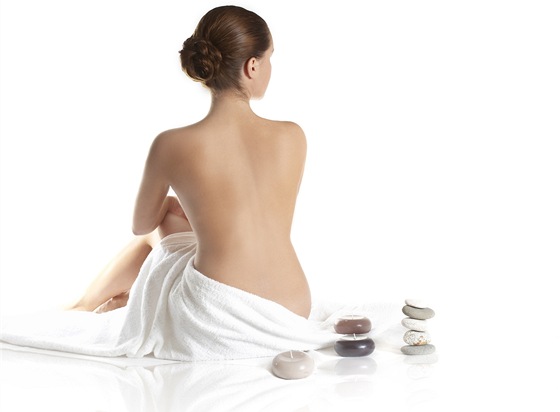                                                                                                                                      ИП Шевченко Олеся Владимировна                                                                                       УтверждаюМАССАЖ ТЕЛАОбщий массаж (60 минут)…………………………………………..  2500Массаж спины (40 минут)……………………………………………  1500Антицеллюлитный массаж (по зонам 30  минут )………. 1500 Антицеллюлитный массаж все зоны…………………………… 2300Классический (общий)  и спортивный массажи (60-75 минут.)………………………………………………………………………….. 2000  Расслабляющий массаж (60-65 минут.)………………………. 1800 Массаж шейно-воротниковой зоны + плечи (35-40 минут.)………………………………………………………………………….. 1000 Массаж пояснично-крестцовой зоны (35-40 минут)…… 1300 Массаж ног и стоп (ягодицы, икры, бёдра, стопы 40-45 минут.)………………………………………………………………………….. 1300                                                                                                                                             ИП. Шевченко Олеся Владимировна                                                                                                                                             Утверждаю                                                                                                                                                                                                                           МАССАЖИСТ САИД ИБРАХИМОбщий оздоровительный Египетский массаж (используя различные техники) от кончиков пальцев ног до макушки головы (60 минут)…………………..…………………………………..   2500Рефлекторный массаж по зонам(ноги,руки,голова)(30 минут)…………………………...................................................  1500Антицеллюлитный общий и по зонам(бедра,ягодицы,живот, руки,спина) (40 минут)………………………………………………..   1800Массаж для коррекции фигуры (60 минут)…………………  2300Спортивный массаж (40минут)……………………………………. 1800Аромарелаксационный массаж (50минут)…………………. 2000	МАССАЖИСТ АЛЕШИНА НАТАШАКлассический общий(60-90 минут)……………………………..  2500Классический спина(30 минут)…………………………………….  1300Классический воротниковая зона(30 минут)..…………….  1000Антицеллюлитный массаж(30-60 минут)………  от 1500-2300Массаж стоп точечный(20 минут)……………………………….  1300Массаж лица авторский(60 минут)……………………………… 1500                                                                                                                                             ИП. Шевченко Олеся Владимировна                                                                                                                                             Утверждаю МАСТЕР-КЛАССЫ ДЛЯ КЛИЕНТОВИндивидуальный мастер-класс для клиентов по визажу…………………………………………………………………………  3500Индивидуальный мастер-класс «Прически, укладки в домашних условиях»………………………………………………….  3500                                                                                                                                             ИП. Шевченко Олеся Владимировна                                                                                        Утверждаю                                                                                                                                                                                                                                      ОКРАШИВАНИЕ ВОЛОС(цены указаны без учета материалов)ОКРАШИВАНИЕ В ОДИН ТОНКороткие волосы…………………………………………………………….1000Средние волосы……………………………………………………………..1500Длинные волосы…………………………………………………………….1800МЕЛИРОВАНИЕ/КОЛОРИРОВАНИЕКороткие волосы……………………………………………………………1200Средние волосы…………………………………………………………….1700Длинные волосы……………………………………………………………2000ТОНИРОВАНИЕ В МОЙКЕКороткие волосы…………………………………………………………….500Средние волосы……………………………………………………………..800Длинные волосы…………………………………………………………….1000	                                                                                                                                             ИП. Шевченко Олеся Владимировна                                                                                                                                                   УтверждаюДЕКАПИРОВАНИЕ ВОЛОС(снятие косметического пигмента, смывка)Легкое (на 1-2 тона) ………………………………………………………1000Поэтапное (на 2-5 тонов) ………………………………………………2000БИОЛАМИНИРОВАНИЕ	Короткие волосы…………………………………………………………….1000Средние волосы……………………………………………………………..1500Длинные волосы…………………………………………………………….1800ЭЛЮМИНИРОВАНИЕКороткие волосы…………………………………………………………….1000Средние волосы……………………………………………………………..1500Длинные волосы…………………………………………………………….1800                                                                                                                                             ИП. Шевченко Олеся Владимировна                                                                                                                                             УтверждаюБИОЗАВИВКАКороткие волосы…….……………………………………………………….1800Средние волосы……………………………………………………………….2000Длинные волосы………………………………………………………………2000				ЦВЕТОВОЙ ДИЗАЙН (ОКРАСКА В ДВА ИЛИ БОЛЕЕ ТОНОВ)Короткие волосы………………………………………………………………1800Средние волосы……………………………………………………………….2200Длинные волосы………………………………………………………………3000                                                                                                                                   ИП. Шевченко Олеся Владимировна                                                                                   УтверждаюСТОИМОСТЬ МАТЕРИАЛАСтойкая крем-краска WELLA KOLESTON  1гр. ……………20 руб.Тонирующая крем-краска WELLA COLOR TOUCH 1гр. 20 руб.Осветляющая пудра WELLA   1гр. ………………………………20 руб.Лосьон для завивки 1гр. ……………………………………………20 руб.Ламинирующий-гель LEBEL 1гр. ……………………………… 20 руб.Goldwell – Elumen 1гр. ……………………………………………… 20 руб.Elumen LOCK………………………………………………………………. 20 руб.                                                                                                                                                                   ИП Шевченко Олеся  Владимировна                                                                                                                                                                  Утверждаю          УХОД ПОСЛЕ ОКРАШИВАНИЯ, БИОЛАМИНИРОВАНИЯ, БИОЗАВИВКИ(шампунь GO, лосьон-стабилизатор, бальзам)Короткие волосы………………………………………………………500 руб.Средние волосы………………………………………………………………………600 руб.Длинные волосы………………………………………………………………………700 руб.                                                                                                                                             ИП. Шевченко Олеся Владимировна                                                                                                                                             УтверждаюПАРИКМАХЕРСКИЕ УСЛУГИСТРИЖКА	Модельная стрижка с укладкой на короткие волосы…………………………………………………………………………….1000 Модельная стрижка с укладкой на волосы средней длины……………………………………………………………………………..1100                        Модельная стрижка с укладкой на длинные волосы…………………………………………………………………………….1300                              Мужская стрижка…………………………………………………………………………….800Мужская стрижка на удлиненные волосы…………………………………………………………………………….1000Мужская стрижка под насадку…………………………………………………………………………….500                                                                                                                                             ИП. Шевченко Олеся Владимировна                                                                                                                                             УтверждаюСтрижка наголо………………………………………………………………300Стрижка детская (детям до 8 лет - скидка 50%)…..500 - 800                              Коррекция челки……………………………………………………………………………….300Коррекция усов, бороды…………………………………………300-500	                                                                                                                                               ИП Шевченко Олеся Владимировна                                                                                                                                               УтверждаюУКЛАДКА ВОЛОС, ПРИЧЕСКИ 	Укладка на короткие волосы……………….……………………… 800                             Укладка на волосы средней длины….………………………… 900Укладка на длинные волосы…………………………………………1000                              Укладка волос с применением бигуди…………………………1500                              Выпрямление волос с помощью утюгов (дополнительно к укладке) …………………………………..200 – 400                                                                                            Укладка волос с элементами прически (плойка, диффузор и др.) …………………………………….1500-2000                                                                                                                                                                                                   Сушка волос феном……………………………………………………………………..…500-700Прически……………………………………………………………..2000 – 5000Плетение кос…………………………………………………………………………… 500-2000                                                                                                                                                                    Шевченко Олеся Владимировна                                                                                                                                                     УтверждаюНАРАЩИВАНИЕ ВОЛОСОдна прядь…………………………………………………………………70 руб.Материал  …………………………………………………. от 80 до 150 руб.Снятие наращенных волос ………………… от 2000 до 3000  руб.                                                                                                                                             ИП. Шевченко Олеся Владимировна                                                                                                                                             УтверждаюПЕРМАНЕНТНЫЙ МАКИЯЖБрови растушевка под карандаш…………………………………5500Брови волосковый эффект……………………………………………7000Верхнее веко (стрелка) …………………………………………………4700Верхнее веко (гламур) ………………………………………………….5500Верхнее веко театральное ……………………………………………6500Межресничный верх …………………………………………………….5500Нижнее веко ………………………………………………………………….4700Губы контур ……………………………………………………………………4700Губы контур растушевка эффект пухлых губ ………………..5500Мушка ………………………………………………………………………………………..1500Коррекция в течение 2х месяцев …………………………………1500Коррекция от 2х до 4х месяцев ……………………………………2500Коррекция от 4х месяцев и более ………………………………..3500                                                                                                                                             ИП. Шевченко Олеся Владимировна                                                                                                                                             Утверждаю           ПИРСИНГПРАЙС ДАРЬИ ДМИТРИЕВОЙЦены на пирсинг указаны без украшений!Ухо (мочка)………………………………………………………500 (2 за 900)Ухо (хрящ)………………………………………………………………………..600Пупок……………………………………………………………………………….700Нос (крыло)…………………………………………………………………………….700Нос (септум,бридж)……………………………………………………………….800Бровь……………………………………………………………………………….700Губа………………………………………………………………………………….700Щека………………………………………………………………………………..700 (2 за 1300)Индастриал………………………………………………………………………800Сосок………………………………………………………………900 (2 за 1700)                                                                                                                                           ИП.  Шевченко Олеся Владимировна                                                                                                                                           УтверждаюЯзык…………………………………………………………………………..…….700Интим (женский)………………………………………………………. от 1600Интим (мужской)…………….……………………………………….. от 2100Тоннели…………………………………………………………………….. от 600Коррекция…………………………………………………………………. от 400Серьги………………………………………………………………………. 200-500                                                                                                                                             ИП. Шевченко Олеся Владимировна                                                                                                                                             УтверждаюУСЛУГИ ПАРИКМАХЕРОВ «ТОП-СТИЛИСТОВ»								СТРИЖКА	Модельная стрижка с укладкой на короткие волосы……………….……………………………………………………………1300 Модельная стрижка с укладкой на волосы средней длины….………………………………………………………………………….1500                           Модельная стрижка с укладкой на длинные волосы…………………………………………………………………………….1700                              Мужская стрижка…………………………………………………………………………..1200                                                                                                                                             ИП. Шевченко Олеся Владимировна                                                                                                                                            УтверждаюУСЛУГИ ПАРИКМАХЕРОВ «ТОП-СТИЛИСТОВ»	ОКРАШИВАНИЕ В ОДИН ТОНКороткие волосы……………………………………………………………………………1200Средние волосы……………………………………………………………………………1700Длинные волосы……………………………………………………………………………2200ТОНИРОВКА В МОЙКЕКороткие волосы……………………..…………………………………….1000Средние волосы………………………….………………………………….1500Длинные волосы…………………………..……………………………….1800                                                                                                                                             ИП. Шевченко Олеся Владимировна                                                                                                                                             УтверждаюУСЛУГИ ПАРИКМАХЕРОВ «ТОП-СТИЛИСТОВ»	ЦВЕТОВОЙ ДИЗАЙН (ОКРАСКА В ДВА И БОЛЕЕ  ТОНОВ)Короткие волосы……………………………………………………………………………2200Средние волосы……………………………………………………………………………2700Длинные волосы…………………………………………………………………..3200-3700МЕЛИРОВАНИЕКороткие волосы……………………………………………………………………………1600Средние волосы……………………………………………………………………………1900Длинные волосы……………………………………………………………………2200-2500                                                                                                                                             ИП. Шевченко Олеся Владимировна                                                                                                                                             УтверждаюУСЛУГИ ПАРИКМАХЕРОВ «ТОП-СТИЛИСТОВ»	БИОЛАМИНИРОВАНИЕ/ЭЛЮМИНИРОВАНИЕ Короткие волосы……………………………………………………………………………1500Средние волосы……………………………………………………………………………1800Длинные волосы……………………………………………………………………………2100                                                                                                                                             ИП. Шевченко Олеся Владимировна                                                                                                                                             УтверждаюУСЛУГИ ПАРИКМАХЕРОВ «ТОП-СТИЛИСТОВ»	УКЛАДКИКороткие волосы……………………………………………………………1000Средние волосы…………………………………………………………….1200Длинные волосы……………………………………………………………1500                                                                                                                                        ИП. Шевченко Олеся Владимировна                                                                                                                                        Утверждаю       УСЛУГИ ПАРИКМАХЕРОВ «ТОП-СТИЛИСТОВ»	УКЛАДКИ С ЭЛЕМЕНТАМИ ПРИЧЁСКИ (ПЛОЙКА, ДИФФУЗОР)Короткие волосы……………………………………………………………1500Средние волосы……………………………………………………….……1700Длинные волосы……………………………………………………………2000				            ПРИЧЕСКИ 										                                 Прически (повседневные, коктейльные)…………….1500-3000 Прически (свадебные, вечерние)…………………………3000-6000Цена варьируется в зависимости от длины волос и сложности работ.                                                                                                                                             ИП. Шевченко Олеся Владимировна                                                                                                                                             УтверждаюУСЛУГИ КОСМЕТОЛОГОВМОДЕЛИРОВАНИЕ И ОКРАСКА БРОВЕЙ Коррекция бровей……………………………………………………………500Моделирование бровей…………………………….……………………700Окраска бровей………………………………………………….……………450Окраска ресниц……………………………………………………….………450Консультация…………………………………………………………..500-1000                                                                                                                                             ИП. Шевченко Олеся Владимировна                                                                                                                                             УтверждаюДЕПИЛЯЦИЯЧистка лица нитью………………………………………………….700-1200Депиляция голени………………………………………..…………………700Депиляция зоны бедра…………………………………….……………..800Депиляция  ног (полностью)…………………………………1300-1500Депиляция верхней губы………………………..……………………. 400Депиляция рук (до локтя)………………………….……….………… 600Депиляция  рук (полностью)………………………………………… 1000Депиляция зоны бикини (классическое) …………..…………1300Депиляция зоны бикини (глубокое) ……………………1500-2000Депиляция области подмышек………………………………………600Депиляция грудь/спина……………………………………………300-800Депиляция зоны живота…………………..………………………300-600 Депиляция бикини+дизайн………………………………….2000-3500	                                                                                                                                             ИП. Шевченко Олеся Владимировна                                                                                                                                             УтверждаюДЕПИЛЯЦИЯ (мужской прайс)Депиляция голени………………………………..……………………….1200Депиляция зоны бедра………………………………………………….1300Депиляция  ног (полностью)…………..…………………….2000-2600Депиляция верхней губы…………………..………………………… 500Депиляция  рук (до локтя) ……………………..………………800-1200Депиляция  рук (полностью)…….……………………………………1800Депиляция зоны бикини (классическое) .……………1500-2400Депиляция зоны бикини (глубокое) ……………………3000-4000Депиляция области подмышек…………….………………….…. 800Депиляция грудь/спина…………….……………………………600-1600Депиляция зоны живота………….……………………………1000-2000                                                                                                                                               ИП Шевченко Олеся Владимировна                                                                                                                                               УтверждаюУХОДОВЫЕ ПРОЦЕДУРЫ ЗА КОЖЕЙ ЛИЦАЧистка (механическая, аппаратная, комбинированная, эстетическая)…………………………………………………………2000-3500Процедуры по уходу за лицом (назначаются косметологом в индивидуальном порядке)- программа по лечению акнэ, себореи, угревой болезни, жирной кожи………………………….……..…………………… 2000-3500-программа по лечению розошеи, купероза, сосудистых патологий………………….…………………………………………..2000-3500- программа коррекции и устранения возрастных изменений…………….…………………………………..…………2000-3500- программа по лечению сухой кожи………………….2000-3500- программа по восстановлению обезвоженной, травмированной кожи, после агрессивных воздействий на кожный покров……………………………………………..……..2000-3500                                                                                                                                             ИП. Шевченко Олеся Владимировна                                                                                                                                             УтверждаюМассаж лицамассаж лица…………………….…….………………..………..1200 - 1500Пилинги (назначаются с учетом потребности кожи)…………………………………………………………………2000 – 6000